PLAN ANUAL DE TRABAJO 2017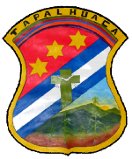 ALCALDIA MUNICIPAL DE TAPALHUACADEPARTAMENTO DE LA PAZ.UNIDAD DE ACCESO A LA INFORMACION PÚBLICA.YESENIA CRISTABEL URRUTIA0fical de información INDICEPRESENTACION                                                                                                          1INDICE                                                                            					2INTRODUCCION              									3OBJETIVOS               									4METAS											5MISION Y VISION								6				INTRODUCCIONEl presente plan refleja la estrategia de trabajo como coordinar la Unidad de Acceso a la Información pública Y participación de la ciudadanía en el ejerció de la transparencia.En este documento escribe los fundamentos que dan origen a la instalación de la unidad de acceso a la información pública y el cumplimiento de la ley de acceso a la información pública es una herramienta administrativa requerida por la ley de acceso a la información pública, convirtiéndose en una guía para instalar las bases fundamentales, los mecanismo operativos y de gestión institucional para el efectivo y eficiente cumplimiento de la ley referida.OBJETIVO GENERALFacilitar el establecimiento de los espacios y mecanismo de participación y de transparencia municipal a través de los cuales la población Pueda contar con la información necesaria, de forma clara y eficiente oportuna.OBJETIVO ESPECIFICOSImplementar nuevas prácticas de buen gobierno, a través del establecer los mecanismos de transparencia participación ciudadanaMETAS A ALCANZARCon la finalidad de cumplir los objetivos y metas, se propone el trabajo deUAIP.*Responder las solicitudes que lleguen a la unidad de acceso a la información *actualizar el tablero informativo para la población.*Enviar todo lo requerimiento que haga el instituto de acceso a la información.MISION Y VISIONMISION UAIPProporcionar el derecho a la sociedad de acceder a la informaciónpública cuantas veces lo requieran.VISION UAIPActualizar la información en cuanto a sus procesos de la información que se manejan dentro de él. Hacer que la información se ha accesible para las personas del nuestro municipio. 